10. Pelayanan Membaca Di Tempat Koleksi DepositService DeliveryManufacturing11. Pelayanan Serah Simpan Karya Cetak dan Karya RekamService DeliveryManufacturing12. Pelayanan Salinan Dokumen Koleksi DepositService DeliveryManufacturing1.PersyaratanMengisi Buku Pengunjung/PemustakaMengisi Formulir Permohonan Layanan PemustakaMenitipkan tas, jaket, dsb. pada locker yang telah disediakan2.Sistem, Mekanisme dan ProsedurProsedur :Pemustaka mengisi buku tamu dan menitipkan tas/jaket/barang bawaan lainnya;Pemustaka menelusuri informasi yang dicari melalui OPAC;Pemustaka mengisi form permohonan layanan baca di tempat dan mencatat catat data bibliografi;Pemustaka menghubungi bagian layanan pemustaka (Pustakawan Jaga);Pustakawan mencarikan informasi yang diminta oleh pemustaka pada ruang penyimpanan;Pustakawan menyerahkan informasi yang diminta kepada pemustaka3.Jangka Waktu PenyelesaianAdministrasi 	: 30 MenitLama Membaca	: Sesuai kebutuhan pemustaka selama jam layanan4.Biaya (tarif)Gratis5.Produk PelayananPelayanan Membaca di Tempat Koleksi Deposit6.Penanganan Pengaduan, Saran, dan MasukanPengaduan dapat dilakukan melalui :Tatap Muka langsung kepada Pejabat Pengelola Pengaduan;Tertulis disampaikan ke Kotak Pengaduan;WA : Telepon : (0561) Faximile : (0561) Email :Online melalui website SP4N-LAPOR! (www.lapor.go.id)Alur Penanganan Pengaduan :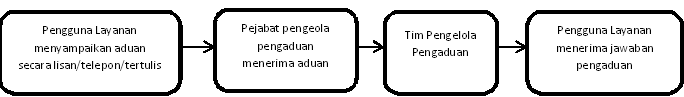 Jangka Waktu Penyelesaian Pengaduan :Pengaduan ringan, selambat-lambatnya 3 Jam;Pengaduan bersifat normatif, selambat-lambatnya 5 hari kerja;Pengaduan tidak berkadar pengawasan, selambat-lambatnya 14 hari kerja;Pengaduan berkadar pengawasan dan memerlukan pemeriksaan, selambat-lambatnya 60 hari kerja.1.Dasar HukumUndang-Undang Nomor 43 Tahun 2007 tentang Perpustakaan;Undang-Undang Nomor 13 Tahun 2018 tentang Serah Simpan Karya Cetak dan Karya Rekam;Peraturan Pemerintah Nomor 24 Tahun 2014 tentang Pelaksanaan Undang-Undang Nomor 43 Tahun 2007 tentang Perpustakaan;Peraturan Pemerintah Nomor 55 Tahun 2021 tentang Peraturan Pelaksanaan Undang-Undang Nomor 13 Tahun 2018 tentang Serah Simpan Karya Cetak dan Karya Rekam;Peraturan Kepala Perpustakaan Nasional Nomor 9 Tahun 2017 tentang Standar Nasional Perpustakaan Provinsi;Peraturan Daerah Provinsi Kalimantan Barat Nomor 3 Tahun 2012 tentang Serah Simpan Karya Cetak dan Karya Rekam;Peraturan Gubernur Kalimantan Barat Nomor 113 Tahun 2016 tentang Kedudukan, Susunan Organisasi, Tugas dan Fungsi serta Tata Kerja Dinas Perpustakaan dan Kearsipan Provinsi Kalimantan Barat sebagaimana telah diubah dengan Peraturan Gubernur Kalimantan Barat Nomor 7 Tahun 2018 tentang Perubahan Atas Peraturan Gubernur Nomor 113 Tahun 2016 tentang Kedudukan, Susunan Organisasi, Tugas dan Fungsi serta Tata Kerja Dinas Perpustakaan dan Kearsipan Provinsi Kalimantan Barat;.Peraturan Gubernur Kalimantan Barat Nomor 42 Tahun 2019 Tentang Pedoman Teknis Pengelolaan Karya Cetak dan Karya Rekam.2.Sarana, Prasarana, dan/atau FasilitasRuang Baca;Meja dan kursi baca;Ruang Koleksi;Komputer (OPAC);Jaringan internet, LAN;Locker Penitipan;Formulir layanan.3.Kompetensi PelaksanaPustakawan Terampil/AhliMemahami tugas dan fungsi jabatanMemahami Standar Operasional Prosedur (SOP) Pelayanan Membaca di Tempat Koleksi Deposit;Memahami kebijakan dan berbagai peraturan perundang-undangan yang terkaitMemahami Etika Profesi Pustakawan4.Pengawasan InternalPejabat Pengendalian Gratifikasi;Pengawasan internal melekat dari atasan langsung;Aparat Pengawasan Intern Pemerintah (APIP).5.Jumlah Pelaksana2 (dua) orang6.Jaminan PelayananPelayanan yang diberikan cepat, tepat, lengkap dan dapat dipertanggungjawabkanApabila terjadi pelanggaran terhadap standar pelayanan yang dilakukan oleh pelaksana pelayanan maka akan diberikan sanksi, yaitu mulai dari teguran lisan, teguran tertulis dan seterusnya, sesuai jenis/bobot pelanggaran dan ketentuan yang berlaku.7.Jaminan Keamanan dan Keselamatan PelayananInformasi yang diberikan dijamin keabsahannya dan dapat dipertanggungjawabkan. Pelayanan dilaksanakan di ruangan kantor pemerintah dengan jaminan keamanan dan keselamatan sesuai standar sarana prasana yang berlaku.8.Evaluasi Kinerja PelaksanaDilakukan rapat yang dihadiri oleh Kepala Dinas, Kabid, Kasi, dan Pustakawan,  minimal 1 (satu) kali  dalam 1 (satu) bulan;Survei Kepuasan Masyarakat dilakukan 2 (dua) kali dalam 1 (satu) tahun Evaluasi standar pelayanan senantiasa dilakukan untuk perbaikan, dan  meningkatkan kinerja pelayanan dan kualitas pelayanan publik.1.PersyaratanWarga/Penerbit yang berdomisili di wilayah Kalimantan Barat;Karya cetak/rekam yang akan diserahkan harus asli dan utuh baik fisik maupun isi;Isi karya tidak mengandung SARA, kekerasan, fornografi, dan tidak bertentangan dengan norma sosial dan hukum yang berlaku di NKRI.2.Sistem, Mekanisme dan ProsedurProsedur :Penerbit/Pengusaha Rekaman menyerahkan karyanyaPustakawan melakukan verifikasi data bibliografi/fisik/isi;Pustakawan membuat Surat Tanda Terima;Kasi mengkoreksi dan memaraf Surat Tanda TerimaKabid menyetujui dan memaraf Surat Tanda TerimaKepala Dinas menandatangani Surat Tanda TerimaPenerbit/pengusaha rekaman menerima Surat Tanda Terima KCKR3.Jangka Waktu PenyelesaianAdministrasi 	: 30 Menit/judul4.Biaya (tarif)Gratis5.Produk PelayananPelayanan Serah Simpan Karya Cetak dan Karya Rekam6.Penanganan Pengaduan, Saran, dan MasukanPengaduan dapat dilakukan melalui :Tatap Muka langsung kepada Pejabat Pengelola Pengaduan;Tertulis disampaikan ke Kotak Pengaduan;WA : Telepon : (0561) Faximile : (0561) Email :Online melalui website SP4N-LAPOR! (www.lapor.go.id)Alur Penanganan Pengaduan :Jangka Waktu Penyelesaian Pengaduan :Pengaduan ringan, selambat-lambatnya 3 Jam;Pengaduan bersifat normatif, selambat-lambatnya 5 hari kerja;Pengaduan tidak berkadar pengawasan, selambat-lambatnya 14 hari kerja;Pengaduan berkadar pengawasan dan memerlukan pemeriksaan, selambat-lambatnya 60 hari kerja.1.Dasar HukumUndang-Undang Nomor 43 Tahun 2007 tentang Perpustakaan;Undang-Undang Nomor 13 Tahun 2018 tentang Serah Simpan Karya Cetak dan Karya Rekam;Peraturan Pemerintah Nomor 24 Tahun 2014 tentang Pelaksanaan Undang-Undang Nomor 43 Tahun 2007 tentang Perpustakaan;Peraturan Pemerintah Nomor 55 Tahun 2021 tentang Peraturan Pelaksanaan Undang-Undang Nomor 13 Tahun 2018 tentang Serah Simpan Karya Cetak dan Karya Rekam;Peraturan Kepala Perpustakaan Nasional Nomor 9 Tahun 2017 tentang Standar Nasional Perpustakaan Provinsi;Peraturan Daerah Provinsi Kalimantan Barat Nomor 3 Tahun 2012 tentang Serah Simpan Karya Cetak dan Karya Rekam;Peraturan Gubernur Kalimantan Barat Nomor 113 Tahun 2016 tentang Kedudukan, Susunan Organisasi, Tugas dan Fungsi serta Tata Kerja Dinas Perpustakaan dan Kearsipan Provinsi Kalimantan Barat sebagaimana telah diubah dengan Peraturan Gubernur Kalimantan Barat Nomor 7 Tahun 2018 tentang Perubahan Atas Peraturan Gubernur Nomor 113 Tahun 2016 tentang Kedudukan, Susunan Organisasi, Tugas dan Fungsi serta Tata Kerja Dinas Perpustakaan dan Kearsipan Provinsi Kalimantan Barat;.Peraturan Gubernur Kalimantan Barat Nomor 42 Tahun 2019 Tentang Pedoman Teknis Pengelolaan Karya Cetak dan Karya Rekam.2.Sarana, Prasarana, dan/atau FasilitasMeja dan kursi kerja;Ruang Layanan Koleksi Deposit;Komputer dan printer;Jaringan internet, LAN;ATK.3.Kompetensi PelaksanaPustakawan Terampil/Ahli;Memahami tugas dan fungsi jabatan;Memahami Standar Operasional Prosedur (SOP) Pelayanan Serah Simpan Karya Cetak dan Karya Rekam;Memahami kebijakan dan berbagai peraturan perundang-undangan yang terkait;Memahami Etika Profesi Pustakawan.4.Pengawasan InternalPejabat Pengendalian Gratifikasi;Pengawasan internal melekat dari atasan langsung;Aparat Pengawasan Intern Pemerintah (APIP).5.Jumlah Pelaksana2 (dua) orang6.Jaminan PelayananPelayanan yang diberikan cepat, tepat, lengkap dan dapat dipertanggungjawabkanApabila terjadi pelanggaran terhadap standar pelayanan yang dilakukan oleh pelaksana pelayanan maka akan diberikan sanksi, yaitu mulai dari teguran lisan, teguran tertulis dan seterusnya, sesuai jenis/bobot pelanggaran dan ketentuan yang berlaku.7.Jaminan Keamanan dan Keselamatan PelayananInformasi yang diberikan dijamin keabsahannya dan dapat dipertanggungjawabkan;Pelayanan dilaksanakan di ruangan kantor pemerintah dengan jaminan keamanan dan keselamatan sesuai standar sarana prasana yang berlaku.8.Evaluasi Kinerja PelaksanaDilakukan rapat yang dihadiri oleh Kepala Dinas, Kabid, Kasi, dan Pustakawan,  minimal 1 (satu) kali  dalam 1 (satu) bulan;Survei Kepuasan Masyarakat dilakukan 2 (dua) kali dalam 1 (satu) tahun Evaluasi standar pelayanan senantiasa dilakukan untuk perbaikan, dan  meningkatkan kinerja pelayanan dan kualitas pelayanan publik.1.PersyaratanMemiliki Kartu Identitas (KTP/SIM/Paspor);Mengisi Formulir Permohonan penggandaan dokumen;Penggandaan dokumen hanya untuk kepentingan pendidikan dan penelitian sesuai dengan ketentuan yang diatur  dalam Undang-Undang No. 28 Tahun 2014 tentang Hak Cipta;Penggandaan dokumen berupa buku yang memiliki hak cipta, hanya dapat digandakan maksimal 1 (satu) Bab.2.Sistem, Mekanisme dan ProsedurProsedur :Pemustaka mengisi form permohonan penggandaan dokumen dan menyerahkannya ke Pustakawan JagaPustakawan memproses permohonan pemustaka dan meneruskannya ke Kasi/Kabid/Kadis untuk mendapat persetujuanKasi/Kabid/Kadis menyetujui/tidak menyetujui penggandaan dokumen.Bila disetujui, gandakan dokumen;Bila tidak disetujui, berikan alasan penolakan.3.Jangka Waktu Penyelesaian1x24 jam4.Biaya (tarif)Sesuai harga pasaran jasa fotokopi/penjilidan5.Produk PelayananPelayanan Penggandaan Dokumen Koleksi Deposit6.Penanganan Pengaduan, Saran, dan MasukanPengaduan dapat dilakukan melalui :Tatap Muka langsung kepada Pejabat Pengelola Pengaduan;Tertulis disampaikan ke Kotak Pengaduan;WA : Telepon : (0561) Faximile : (0561) Email :Online melalui website SP4N-LAPOR! (www.lapor.go.id)Alur Penanganan Pengaduan :Jangka Waktu Penyelesaian Pengaduan :Pengaduan ringan, selambat-lambatnya 3 Jam;Pengaduan bersifat normatif, selambat-lambatnya 5 hari kerja;Pengaduan tidak berkadar pengawasan, selambat-lambatnya 14 hari kerja;Pengaduan berkadar pengawasan dan memerlukan pemeriksaan, selambat-lambatnya 60 hari kerja.1.Dasar HukumUndang-Undang Nomor 43 Tahun 2007 tentang Perpustakaan;Undang-Undang Nomor 28 Tahun 2014 tentang Hak Cipta;Undang-Undang Nomor 13 Tahun 2018 tentang Serah Simpan Karya Cetak dan Karya Rekam;Peraturan Pemerintah Nomor 24 Tahun 2014 tentang Pelaksanaan Undang-Undang Nomor 43 Tahun 2007 tentang Perpustakaan;Peraturan Pemerintah Nomor 55 Tahun 2021 tentang Peraturan Pelaksanaan Undang-Undang Nomor 13 Tahun 2018 tentang Serah Simpan Karya Cetak dan Karya Rekam;Peraturan Kepala Perpustakaan Nasional Nomor 9 Tahun 2017 tentang Standar Nasional Perpustakaan Provinsi;Peraturan Daerah Provinsi Kalimantan Barat Nomor 3 Tahun 2012 tentang Serah Simpan Karya Cetak dan Karya Rekam;Peraturan Gubernur Kalimantan Barat Nomor 113 Tahun 2016 tentang Kedudukan, Susunan Organisasi, Tugas dan Fungsi serta Tata Kerja Dinas Perpustakaan dan Kearsipan Provinsi Kalimantan Barat sebagaimana telah diubah dengan Peraturan Gubernur Kalimantan Barat Nomor 7 Tahun 2018 tentang Perubahan Atas Peraturan Gubernur Nomor 113 Tahun 2016 tentang Kedudukan, Susunan Organisasi, Tugas dan Fungsi serta Tata Kerja Dinas Perpustakaan dan Kearsipan Provinsi Kalimantan Barat;.Peraturan Gubernur Kalimantan Barat Nomor 42 Tahun 2019 Tentang Pedoman Teknis Pengelolaan Karya Cetak dan Karya Rekam.2.Sarana, Prasarana, dan/atau FasilitasMeja dan kursi kerja;Ruang Layanan Koleksi Deposit;Komputer dan printer;Jaringan internet, LAN;ATK.3.Kompetensi PelaksanaPustakawan Terampil/Ahli;Memahami tugas dan fungsi jabatan;Memahami Standar Operasional Prosedur (SOP) Pelayanan Serah Simpan Karya Cetak dan Karya Rekam;Memahami kebijakan dan berbagai peraturan perundang-undangan yang terkait;Memahami Etika Profesi Pustakawan.4.Pengawasan InternalPejabat Pengendalian Gratifikasi;Pengawasan internal melekat dari atasan langsung;Aparat Pengawasan Intern Pemerintah (APIP).5.Jumlah Pelaksana2 (dua) orang6.Jaminan PelayananPelayanan yang diberikan cepat, tepat, lengkap dan dapat dipertanggungjawabkanApabila terjadi pelanggaran terhadap standar pelayanan yang dilakukan oleh pelaksana pelayanan maka akan diberikan sanksi, yaitu mulai dari teguran lisan, teguran tertulis dan seterusnya, sesuai jenis/bobot pelanggaran dan ketentuan yang berlaku.7.Jaminan Keamanan dan Keselamatan PelayananInformasi yang diberikan dijamin keabsahannya dan dapat dipertanggungjawabkan;Pelayanan dilaksanakan di ruangan kantor pemerintah dengan jaminan keamanan dan keselamatan sesuai standar sarana prasana yang berlaku.8.Evaluasi Kinerja PelaksanaDilakukan rapat yang dihadiri oleh Kepala Dinas, Kabid, Kasi, dan Pustakawan,  minimal 1 (satu) kali  dalam 1 (satu) bulan;Survei Kepuasan Masyarakat dilakukan 2 (dua) kali dalam 1 (satu) tahun Evaluasi standar pelayanan senantiasa dilakukan untuk perbaikan, dan  meningkatkan kinerja pelayanan dan kualitas pelayanan publik.